Załącznik do uchwały nr 470 Senatu UŁ z dnia 14 czerwca 2019 r.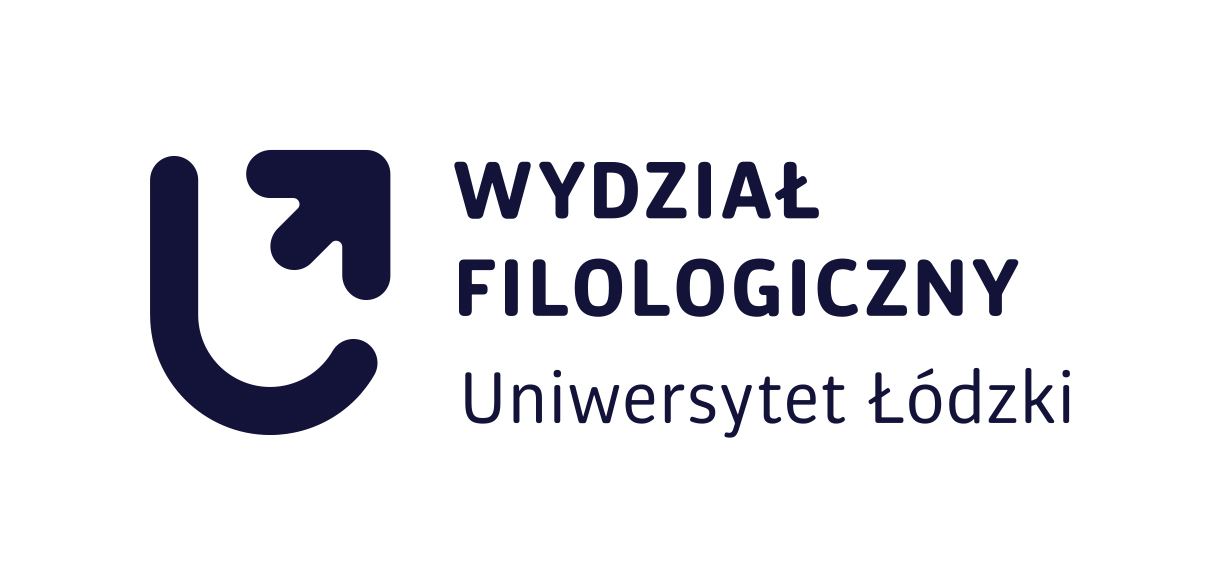 Opis programu studiów I stopnia dla kierunku lingwistyka dla biznesu od roku akademickiego 2019/20201. Nazwa kierunkuLingwistyka dla biznesu2. Opis kierunkuStudia na kierunku Lingwistyka dla biznesu prowadzone przez Wydział Filologiczny oraz Wydział Zarządzania Uniwersytetu Łódzkiego we współpracy z firmami Infosys, Fujitsu oraz CERI mają charakter interdyscyplinarny i należą do obszaru kształcenia w zakresie nauk humanistycznych oraz nauk ekonomicznych. Unikalne połączenie tych dwóch obszarów nauk zostało uznane za warunek niezbędny dla prawidłowego przygotowania studentów do pracy we współczesnym międzynarodowym środowisku korporacyjnym. Studia na kierunku Lingwistyka dla biznesu  łączą tradycję z nowoczesnością oraz potrzebami współczesnego rynku pracy.  Istotą założeń programowych studiów jest nacisk na uzyskanie rzetelnej kompetencji językowej z dwóch języków obcych (język angielski oraz inny wybrany język obcy) na poziomie B2+ zgodnie z normami Europejskiego Systemu Opisu Kształcenia Językowego (ESOKJ), w tym również odmian specjalistycznych tych języków (np. język biznesu, IT, prawa, finansów), połączonej z umiejętnościami interpersonalnymi oraz kompetencjami międzykulturowymi szczególnie pożądanymi przez współczesnego pracodawcę. Integralną część programu studiów stanowią warsztaty biznesowe prowadzone przez trenerów z firm partnerskich. Studenci mają również możliwość realizacji praktyk zawodowych w tych firmach. Prace dyplomowe tworzone są zespołowo i mają charakter projektowy,  rozwiązujący problemy praktyczne. 3. Poziom studiówI stopień (licencjacki)4. Profil studiówpraktyczny5. Forma studiówstacjonarne6. Zasadnicze cele kształcenia, w tym nabywane przez absolwenta/kę kwalifikacjeWykształcenie umiejętności językowych do poziomu B2+ w zakresie języka angielskiego oraz wybranego języka obcego;Wykształcenie umiejętności praktycznego posługiwania się językami specjalistycznymi (fachowymi, biznesowymi) w zakresie języka angielskiego oraz wybranego języka obcego;Kształcenie i rozwijanie podstawowych umiejętności społecznych: komunikowania się, pracy w grupie, negocjacji w warunkach organizacji wielokulturowych;Wykształcenie umiejętności posługiwania się wybranymi narzędziami technologii informatycznych stosowanych we współczesnych przedsiębiorstwach.Przekazanie podstawowej wiedzy z zakresu zarządzania organizacjami w warunkach gospodarki rynkowej.7. Tytuł zawodowy uzyskiwany przez absolwenta/kęlicencjat8. Możliwości zatrudnienia i kontynuacji kształcenia absolwenta/kiAbsolwent kierunku może podjąć pracę w przedsiębiorstwach o modelu biznesowym określanym skrótowo BPO. Skrót ten oznacza Business Process Outsourcing (BPO), czyli centra outsourcingu procesów biznesowych. Firmy działające w tym sektorze zorientowane są na klientów zewnętrznych, działających w różnych krajach, przejmując od nich realizację procesów np. w obszarze księgowości. Ponadto, absolwent kierunku może znaleźć pracę jako pracownik administracyjny, biurowy w następujących działach firm: personalnym, logistycznym, obsługi klienta, organizacji i zrządzania w firmach o charakterze międzynarodowym, zróżnicowanym kulturowo. Zakładane efekty uczenia się dla kierunku Lingwistyka dla biznesu, studia pierwszego stopnia, są zgodne z potrzebami rynku pracy. W rozumieniu Rozporządzenia Ministra Pracy i Polityki Socjalnej z dnia 7 sierpnia 2014 r. (Dz. U. z 2014 r. poz. 1145 z późniejszymi zmianami Dz. U. 2016 poz. 1876, tekst jednolity Dz. U. 2018 poz. 227)  w sprawie klasyfikacji zawodów i specjalności na potrzeby rynku pracy, zakresu jej stosowania (Dz. U. z 2014 r. poz. 1145) oraz w odniesieniu do szerokich poziomów kompetencji określonych w ISCO-08 oraz poziomów kształcenia zawartych w Międzynarodowej Standardowej Klasyfikacji Edukacji (ISCED 2011) absolwenci Lingwistyki dla biznesu, studiów pierwszego stopnia, są predysponowani do wykonywania zawodów klasyfikowanych zwłaszcza w grupie specjaliści do spraw szkoleń zawodowych i rozwoju kadr, specjaliści do spraw sprzedaży, marketingu i public relations. Wiedza, umiejętności i kompetencje społeczne kształtowane na studiach mogą być przydatne zwłaszcza w wykonywaniu poniższych zawodów:Z grupy specjaliści do spraw zarządzania zasobami ludzkim (2423):Analityk pracy, Doradca zawodowy, Konsultant do spraw kariery, Specjalista do spraw kadr, Specjalista do spraw kultury firmy,  Specjalista do spraw zarządzania talentami, Specjalista integracji międzykulturowej, Specjalista do spraw czasowego zatrudniania pracowników;Z grupy specjaliści do spraw szkoleń zawodowych i rozwoju kadr (2424):Specjalista do spraw rozwoju zawodowego, Specjalista do spraw szkoleń,  pozostali specjaliści do spraw szkoleń zawodowych i rozwoju kadr; Z grupy specjaliści do spraw sprzedaży, marketingu i public relations (243): Autor tekstów i sloganów reklamowych (copywriter)  Menedżer produktu (product manager),  Menedżer marki (brand manager),   Specjalista do spraw marketingu i handlu,   Specjalista do spraw reklamy, Specjalista do spraw mediów interaktywnych, Specjalista sprzedaży internetowejZ grupy pracowników biurowych (4), a zwłaszcza pracowników obsługi klienta (42): Pracownik centrum obsługi telefonicznej (pracownik call center), recepcjonista, fakturzystka, Pracownicy obsługi biura gdzie indziej niesklasyfikowani.Absolwent studiów licencjackich może kontynuować kształcenie na studiach magisterskich, których rekrutacja i wymagania wstępne przewidują kompetencje zdobyte na I stopniu Lingwistyki dla biznesu. Może także kontynuować kształcenie na studiach magisterskich w krajach, w których obowiązuje dwustopniowy system kształcenia uniwersyteckiego, w szczególności w krajach niemieckojęzycznych, romańskich i anglojęzycznych. Dla absolwenta I stopnia Lingwistyki dla biznesu otwarte są studia podyplomowe i kursy dokształcające w UŁ i innych uczelniach, uzupełniające jego wykształcenie. 9. Wymagania wstępne, oczekiwane kompetencje kandydataZnajomość języka angielskiego na poziomie min. B2 Dla specjalności z innymi językami: znajomość drugiego języka nie jest wymagana. Podstawowa umiejętność obsługi komputera (MS Word).Rekrutacja na studia odbywa się zgodnie z zasadami określonymi w uchwale Senatu UŁ.10. Dziedziny i dyscypliny naukowe, do których odnoszą się efekty uczenia się z uwzględnieniem procentowych udziałów, w jakich program odnosi się do właściwych dla kierunku dyscyplin naukowych:Dziedzina nauk humanistycznych Dyscypliny naukowe: Językoznawstwo, dyscyplina wiodąca – 83% punktów ECTS Dziedzina nauk społecznychDyscypliny naukowe: Nauki o zarządzaniu i jakości– 17% punktów ECTS 11. Kierunkowe efekty uczenia się w obszarze nauk humanistycznych dla profilu praktycznego wg charakterystyk pierwszego i drugiego stopnia PRKZgodnie z Rozporządzeniem Ministra Nauki i Szkolnictwa Wyższego z dnia 14 listopada 2018 r. w sprawie charakterystyk drugiego stopnia efektów uczenia się dla kwalifikacji na poziomach 6-8 Polskiej Ramy Kwalifikacji (28.11. 2018 Dziennik Ustaw, poz. 2218) oraz Rozporządzeniem Ministra Nauki i Szkolnictwa Wyższego z dnia 22 grudnia 2015 r. o Zintegrowanym Systemie Kwalifikacji (Dz. U. 2016, poz. 64)12. Efekt uczenia się z zakresu ochrony własności intelektualnej i prawa autorskiego01LS-1P_W04: zna i rozumie podstawowe pojęcia i zasady z zakresu ochrony prawa autorskiego i własności przemysłowej13. Wnioski z analizy zgodności efektów uczenia się z potrzebami rynku pracy i otoczenia społecznego, wnioski z analizy monitoringu karier zawodowych absolwentów oraz sprawdzone wzorce międzynarodowe przy jednoczesnym uwzględnieniu specyfiki kierunkuProgram studiów Lingwistyka dla biznesu był konsultowany i układany we współpracy z partnerami biznesowymi, firmami Hewlett Packard oraz Infosys. Podlega też stałemu monitorowaniu, między innymi dzięki regularnym spotkaniom z przedstawicielami firm (od 2018 również z firmą CERI International) oraz ankietowaniu studentów. Na ostateczny kształt programu studiów miał  więc w dużym stopniu wpływ model biznesowy określany skrótowo BPO. Firmy działające w tym sektorze zorientowane są na klientów zewnętrznych, działających w różnych krajach, przejmując od nich realizację procesów np. w obszarze księgowości. Kadra naukowo-dydaktyczna kierunku prowadzi regularne badania lokalnego i krajowego rynku pracy pod kątem dopasowania oferty edukacyjnej. Wynika z nich, iż na przestrzeni ostatnich 10 lat sektor tzw. nowoczesnych usług biznesowych (np. BPO) odnotowuje bardzo dynamiczny rozwój. Podczas gdy do 2004 roku włącznie na terenie Polski powstało 91 centrów usług (z kapitałem zagranicznym), to już w 2007 roku funkcjonowało ich ponad 200, w 2010 –  300, zaś w roku 2012 ponad 400. Obecnie według raportu Związku Liderów Usług Biznesowych (Association of Business Service Leaders [ABSL]) w Polsce działa już ponad 470 tego typu podmiotów (stan z 30.04.2014, por. ABSL 2014 : 14). Liczba pracowników centrów usług biznesowych z kapitałem zagranicznym zwiększyła się w porównaniu z początkiem 2012 r. o ponad 50%, z 83.000 do 128.000 osób. Jak podaje ABSL, przeciętny roczny wzrost zatrudnienia w skali kraju od początku 2009 r. kształtował się na poziomie około 15.000 rocznie. Istotną kwestią mającą wpływ na kształt oraz treści programu nauczania kierunku Lingwistyki dla biznesu jest różnorodność sektora nowoczesnych usług biznesowych. W okresie od 2010 do 2014 w znacznej części analizowanych przez ABSL centrów (87%) miało miejsce rozszerzenie zakresu świadczonych usług, zaś w 92% centrów nastąpił wzrost stopnia zaawansowania obsługiwanych procesów. 81% podmiotów zadeklarowało rozszerzenie zakresu działalności na przestrzeni najbliższych dwóch lat (za ABSL 2014 : 18). Analizując strukturę zatrudnienia centrów usług biznesowych pod względem obsługiwanych procesów zdecydowanie wyróżniają się usługi z zakresu IT (29%) oraz usługi finansowe i księgowe (Finance and Accounting [F&A]) (22%), jak również tzw. usługi sektora BIFS (bankowość, ubezpieczenia i usługi finansowe – Banking, Insurance, Financial Services [BIFS]) (14%), a także szeroko rozumiana obsługa klienta (Customer Operations) (8%) oraz zarządzenie zasobami ludzkimi (HR processes) (5%) (por. ABSL 2014 : 18).Podsumowując, analiza rynku pracy przeprowadzona przez Wydział Filologiczny wykazuje zgodność zakładanych efektów uczenia się dla kierunku lingwistyka dla biznesu z potrzebami rynku pracy.14. Związek studiów z misją uczelni i jej strategią rozwojuProgram kształcenia na kierunku Lingwistyka dla biznesu pierwszego stopnia sprzyja realizacji idei wyrażonych w misji UŁ, tj. wspólnoty, otwartości, jedności w różnorodności, innowacyjności dla rozwoju i elitarności. Dzięki ofercie kształcenia, odzwierciedlającej potrzeby rynku pracy, program kładzie nacisk na model kształcenia łączący kompetencje badawcze z praktyką. Ważnym celem kierunku jest rozwój kompetencji interkulturowych, które są warunkiem dobrej współpracy międzynarodowej na wszystkich płaszczyznach życia. Istotą programu kształcenia jest  interdyscyplinarność osiągana dzięki połączeniu kompetencji językoznawczych (zwłaszcza w zakresie języków specjalistycznych) z naukami społecznymi (w zakresie nauk o zarządzaniu) oraz zajęć warsztatowych prowadzonych przez praktyków z firm partnerskich (Infosys, Fujitsu oraz CERI). Odpowiada to założeniom strategii UŁ, która podkreśla potrzebę współpracy z otoczeniem gospodarczym i społecznym, poprzez zwiększanie elastyczności programów nauczania oraz na umiędzynarodowienie studiów.Relacje uczelni z otoczeniem społecznym i gospodarczym stają się coraz istotniejszym aspektem działania szkolnictwa wyższego. Obok tradycyjnych zadań uniwersytetu, kształcenia i badań naukowych, pojawia się tzw. „trzecia misja” uczelni wyższej, obejmująca relacje z sektorem przedsiębiorstw, sektorem publicznym oraz pozarządowym, innymi słowy otoczeniem społeczno-gospodarczym.15. Różnice w stosunku do innych programów studiów o podobnie zdefiniowanych celach i efektach uczenia się prowadzonych na Uniwersytecie ŁódzkimProgram kształcenia na kierunku Lingwistyka dla biznesu stanowi unikalne połączenie przedmiotów o charakterze lingwistycznym z zajęciami biznesowymi. W odróżnieniu od innych programów prowadzonych na Wydziale Filologicznym, studia mają profil praktyczny, kładąc nacisk na utrzymanie wysokiej kompetencji w zakresie języka angielskiego oraz jednoczesne rozwijanie wiedzy i umiejętności w zakresie dodatkowego języka obcego w kontekście specjalistycznej komunikacji biznesowej. Wyjątkowość tego kierunku polega na współpracy z Wydziałem Zarządzania UŁ oraz na prowadzeniu części zajęć przez praktyków, pracowników firm będących potencjalnymi pracodawcami absolwentów. W odróżnieniu od innych kierunków neofilologicznych prowadzonych przez Wydział Filologiczny, studenci osiągają kompetencje w zakresie dwóch języków obcych na poziomie B2+, w tym w zakresie słownictwa fachowego (np. prawa, biznesu, finansów, technologii informatycznych. W odróżnieniu od innych programów studiów,  kierunek ma charakter interdyscyplinarny dający studentom wiedzę zarówno lingwistyczną, jak również wiedzę z zakresu zarządzania wraz z umiejętnościami komunikacyjnymi i interpersonalnymi. 16. Plany studiów17. Bilans punktów ECTS wraz ze wskaźnikami charakteryzującymi program studiówLiczba punktów, jaką student musi zdobyć w ciągu 6 semestrów, aby uzyskać kwalifikacje właściwe dla kierunku Lingwistyka dla biznesu: 180                  łączna liczba punktów ECTS, którą student musi uzyskać na zajęciach kontaktowych wymagających bezpośredniego udziału wykładowców i studentów: 160 łączna liczba punktów ECTS, którą student musi uzyskać w ramach zajęć kształtujących umiejętności praktyczne: 83łączna liczba punktów ECTS,  którą student musi uzyskać realizując moduły kształcenia w zakresie zajęć ogólnouczelnianych lub na innym kierunku studiów, o ile program studiów je przewiduje: 16łączna liczba punktów  ECTS, którą student musi uzyskać w ramach zajęć z dziedziny nauk humanistycznych lub nauk społecznych, nie mniejsza niż 5 punktów ECTS, w przypadku kierunków studiów przyporządkowanych do dyscyplin w ramach dziedzin innych niż odpowiednio nauki humanistyczne lub nauki społeczne: 1618. Opis poszczególnych przedmiotówOpisy przedmiotów (sylabusy) w załączeniu.19. Relacje między efektami kierunkowymi a efektami uczenia się zdefiniowanymi dla poszczególnych modułów zajęć:20. Sposoby weryfikacji zakładanych efektów uczenia się przez studentów/ki21. Wymiar, zasady i forma odbywania praktyk zawodowych przez studentów/kiProgram studiów przewiduje praktyki zawodowe realizowane przez studentów w firmach będących partnerami kierunku (Infosys, Fujitsu oraz CERI International – stan na 2019/2020) oraz w innych firmach. Dla studentów rozpoczynających studia od roku akademickiego 2019/2020 czas praktyk wynosi 6 miesięcy (450 godzin). Praktyki rozpoczynają się po 4 semestrze studiów mogą być realizowane w okresie przerwy wakacyjnej oraz/lub w trakcie 5 semestru.  Studenci otrzymują skierowanie na praktyki w dwóch egzemplarzach - jeden zostaje u pracodawcy, drugi przynoszą do opiekuna praktyk na kierunku Lingwistyka dla biznesu. Podczas praktyk studenci zobowiązani są do uzupełniania dziennika. Znajduje się w nim termin rozpoczęcia i zakończenia praktyk, szczegółowy opis wykonywanej pracy i opinia przełożonego. Student podczas realizowania bloku praktyk zawodowych zdobywa następujące efekty uczenia się: 01LS-1P_W02, 01LS-1PW06, 01LS-1P_W07, 01LS-1P_W08, 01LS-1P_W09, 01LS-1P_U04, 01LS-1P_U07, 01LS-1P_U08, 01LS-1P_U10, 01LS-1P_U11, 01LS-1P_K01, 01LS-1P_K02, 01LS-1P_K03, 01LS-1P_K03, 01LS-1P_K04, 01LS-1P_K06Ze strony uczelni opiekunem praktyk jest dr Katarzyna Bednarska, ze strony pracodawcy oddelegowana do tego osoba. Zaliczenie jest dokonywane na podstawie opinii przełożonego i wypełnienia warunków czasowych. Po zaliczeniu praktyk student otrzymuje 15 ECTS.22. Zajęcia przygotowujące studenta do prowadzenia badań naukowychStudia mają profil praktyczny. Prace dyplomowe przygotowywane są w formie projektu. Następujące przedmioty przygotowują studentów do prowadzenia badań naukowych:Wstęp do dyskursu korporacyjnego Podstawy zarządzaniaPodstawy lingwistyki stosowanejJęzyki specjalistycznePragmatyka językowa Seminarium dyplomowe Praca dyplomowaEgzamin dyplomowy 23. Wykaz i wymiar szkoleń obowiązkowych, w tym szkolenie BHP oraz szkolenia z zakresu ochrony własności intelektualnej i prawa autorskiegoa)	szkolenie BHP – w 1. semestrze: 5 g.b)	szkolenie z zakresu ochrony własności intelektualnej i prawa autorskiego – w 1. semestrze: 10 g. c) szkolenie biblioteczne – w 1. semestrze: 2 g.Symbol efektu uczenia się opisującego program studiówEfekt uczenia się opisujący program studiówOdniesienie do składnika charakterystyk pierwszego i drugiego stopnia PRKWiedza: zna i rozumie01LS-1P_W01w stopniu zaawansowanym fakty, obiekty i zjawiska z zakresu dyscyplin naukowych, właściwych dla studiowanego kierunku studiów (językoznawstwo, nauki o zarządzaniu)P6S_WGP6U_W01LS-1P_W02sposoby zastosowania wiedzy w praktyce zawodowej w szeroko pojętym sektorze gospodarczymP6S_WGP6U_W01LS-1P_W03podstawową terminologię i metodologię z zakresu językoznawstwa stosowanego i komunikacji językowej oraz w zakresie wybranych języków biznesu (HR, IT, logistyk, finanse)P6S_WGP6U_W01LS-1P_W04najważniejsze kierunki rozwoju i nowe osiągnięcia z zakresu dyscyplin naukowych, właściwych dla studiowanego kierunku studiów (językoznawstwo, nauki o zarządzaniu)P6S_WGP6U_W01LS-1P_W05podstawowe pojęcia i zasady z zakresu ochrony prawa autorskiego i własności przemysłowejP6S_WKP6U_W01LS-1P_W06zwyczaje innych grup narodowościowych i metody diagnozowania ich potrzeb w sferze biznesowejP6S_WK P6U_W01LS-1P_W07różne typy organizacji oraz podstawowe elementy je konstytuujące, relacje między nimi i wzajemne zależnościP6S_WK P6U_W01LS-1P_W08w stopniu podstawowym uwarunkowania ekonomiczne i prawne funkcjonowania instytucji biznesowychP6S_WKP6U_W01LS-1P_W09zasady bezpieczeństwa i higieny pracy w instytucjach biznesowychP6S_WKP6U_WUmiejętności: potrafi 01LS-1P_U01posługiwać się językiem angielskim i wybranym językiem obcym na poziomie B2+ wg Europejskiego Systemu Opisu Kształcenia Językowego (Common Reference Levels), w tym wykonać tłumaczenie o podstawowym stopniu trudności obejmujące zakres kształcenia językowego objęty tokiem studiówP6S_UKP6U_U01LS-1P_U02posługiwać się językiem „biznesu” w zakresie języka angielskiego i wybranego języka obcego P6S_UKP6U_U01LS-1P_U03przygotować wystąpienia ustne (także prezentacje PowerPoint) w języku angielskim i wybranym obcym P6S_UKP6U_U01LS-1P_U04wyszukiwać, gromadzić, analizować, oceniać, użytkować i przekazywać informacje ogólne i fachowe przy użyciu rożnych źródeł i sposobów, w oparciu o publicznie dostępne lub wewnętrzne źródła . Potrafi przy tym ocenić przydatność metod i procedur oraz dobrych praktyk stosowanych w konkretnej sytuacji zawodowejP6S_UWP6U_U01LS-1P_U05samodzielnie zdobywać wiedzę i rozwijać swoje umiejętności w zakresie wybranej specjalizacji dyplomowejP6S_UWP6U_U01LS-1P_U06identyfikować, oceniać, nazywać i rozróżniać określone typy tekstów specjalistycznychP6S_UWP6U_U01LS-1P_U07wykorzystać podstawową wiedzę teoretyczną z dziedziny zarządzania do szczegółowego opisu i praktycznego analizowania wybranych procesów i zjawisk organizacyjnychP6S_UWP6U_U01LS-1P_U08porozumiewać się z wykorzystaniem różnych technik i kanałów komunikacyjnych w języku angielskim i wybranym języku obcym, także ze specjalistami w zakresie wybranych dziedzin (HR, finanse, logistyka, IT). Potrafi komunikować się z wykorzystaniem nowoczesnych technologii (ICT)P6S_UKP6U_U01LS-1P_U09tworzyć typowe teksty biznesowe (korespondencja handlowa: faksy, listy, notatki, poczta elektroniczna, wnioski o przyznanie środków), w języku angielskim i wybranym obcym, korzystając z edytorów tekstu, arkuszy kalkulacyjnych oraz programów służących do przygotowywania prezentacji; korzysta przy tym ze słowników, encyklopedii etc. w formie papierowej i elektronicznejP6S_UW, P6S_UKP6U_U01LS-1P_U10samodzielnie planować i realizować własne uczenie się przez całe życieP6S_UUP6U_U01LS-1P_U11planować i organizować pracę indywidualną oraz w zespoleP6S_UOP6U_UKompetencje personalne i społeczne: jest gotów do01LS-1P_K01krytycznej oceny posiadanej wiedzy i odbieranych treści, uznawania znaczenia wiedzy w rozwiązywaniu problemów poznawczych i praktycznychP6S_KKP6U_K01LS-1P_K02podnoszenia własnych kwalifikacji zarówno w kontekście technicznym jak i społecznymP6S_KRP6U_K01LS-1P_K03włączenia się w pracę zespołu, uwzględniając i rozumiejąc specyfikę jego funkcjonowaniaP6S_KOP6U_K01LS-1P_K04aktywnego pozyskiwania informacji i zarządzania własnym rozwojem zawodowym P6S_KKP6U_K01LS-1P_K05uczestnictwa w życiu kulturalnym, korzystając z rożnych mediów i rożnych jego form, posiadając przy tym świadomość odpowiedzialności za zachowanie dziedzictwa kulturowegoP6S_KRP6U_K01LS-1P_K06refleksji na tematy etyczne związane z własną pracą, odpowiedzialnością przed współpracownikami i innymi członkami społeczeństwa oraz konieczności przestrzegania zasad kodeksu etycznegoP6S_KOP6U_KRokSemestrPrzedmiot Szczegóły przedmiotuSzczegóły przedmiotuSzczegóły przedmiotuSzczegóły przedmiotuSzczegóły przedmiotuSzczegóły przedmiotuSzczegóły przedmiotuSzczegóły przedmiotuSzczegóły przedmiotuSzczegóły przedmiotuSzczegóły przedmiotuSzczegóły przedmiotuSzczegóły przedmiotuModuły:
MP-z.praktyczne, 
MJ-z.językoznawcze, 
MB-z.biznesowy,
MSJ - seminaryjnyRokSemestrPrzedmiot KodLiczba godzinLiczba godzinLiczba godzinLiczba godzinLiczba godzinLiczba godzinLiczba godzinLiczba godzinLiczba godzinLiczba godzinForma zaliczenia (oc / e)ECTSModuły:
MP-z.praktyczne, 
MJ-z.językoznawcze, 
MB-z.biznesowy,
MSJ - seminaryjnyRokSemestrPrzedmiot Kodw1w2ck1ck2ck3p2swrprRazemForma zaliczenia (oc / e)ECTSModuły:
MP-z.praktyczne, 
MJ-z.językoznawcze, 
MB-z.biznesowy,
MSJ - seminaryjnyIIWstęp do dyskursu korporacyjnegoLLA1042828e3pMJIIRozwój umiejętności profesjonalnych2424oc4MBIIPodstawy zarządzania 2626e2MBIIPNJ1 1LLA100140140e10pMPIIPNJALxLA1005656e4pMPIIPrzedmioty grupy B, C 4IIWF30oc0Irazem I semestr:30427IIIPodstawy lingwistyki stosowanejLLAR011515oc1pMJIIIJezyki specjalistyczne: wstępLLA205281543e4pMJIIIPragmatyka językowaLLA207281543e4pMJIIIPNJA 2: Integrated SkillsLLA3022828oc2pMPIIIPNJ1 2LLA200140140e10pMPIIINarzędzia informatyczne w zarządzaniu3535oc5MBIIIWarsztaty biznesowe 12828oc3MBIIIJęzyk angielski biznesowy 1LxLA2002828oc4pMPIIIWF30oc0Irazem II semestr:39033Irazem  I rok:69460IIIIIWybrane aspekty prowadzenia biznesuLLA3056060e6MBIIIIIWprowadzenie do rachunkowości i finansówLLA2062626e3MBIIIIIZarządzanie projektami1414oc2MBIIIIIKomunikacja interkuturowaLLA208281543e4pMJIIIIIPNJ1 3LLA300140140oc10pMPIIIIIJęzyk fachowy1 1 (HR i finansów)2828e4pMJIIIIIJęzyk angielski biznesowy 2LxLA3002828oc4pMPIIrazem III semestr:33933IIIVPraktyczne problemy zarządzaniaLLA4032020e2MBIIIVJęzyk angielski bizesowy 3LxLA6002828e4pMPIIIVJęzyk specjalist. 1 2 (logistyki)2828e4pMJIIIVPNJ1 4LLA400140140e10pMPIIIVWarsztaty biznesowe 2 ang2828oc3MBIIIVPrzedmioty grupy B, C oc4IIrazem  IV semestr:24427IIrazem II rok:58360IIIVpraktyka zawodowa (6 miesięcy)LL503450450oc15MBIIIVPNJ1 42626oc2pMPIIIVInternational Legal EnglishLLA602152843oc5pMPIIIVSeminarium (PPD i PED) 1LLAK5002626oc2pMSJIIIVKultura wspolczesna kraju 11515oc2pMPIIIVJęzyk specjalist. 1 3 (IT) 2828e4pMJIIIVPrzedmioty grupy B, C2IIIrazem V semestr:58832IIIVIPNJ 1 6, Egzamin min. B2 plus-C1LLA6008484e6pMPIIIVIKultura wspolczesna kraju 2LLA4052828oc4pMPIIIVITłumaczenia specjalist.  J15656e4pMPIIIVISeminarium (PPD i PED) 2LLAK6002626oc1pMSJIIIVIPraca dyplomowa0oc5pMSJIIIVIEgzamin dyplomowy0e2pMSJIIIVIPrzedmioty grupy  B, Coc6IIIrazem VI semestr:19428razem III rok:78260RAZEM  W CIĄGU TOKU STUDIÓW: godzin*:2059p. ECTS:180Moduł praktycznyPraktyczna Nauka Języka 1,2,3,4Praktyczna Nauka Języka AngielskiegoPraktyczna Nauka Języka Angielskiego. Integrated SkillsJęzyk angielski biznesowy 1,2,3Język fachowy 1Język specjalistyczny 1,2 Kultura współczesna kraju 1,2Tłumaczenia specjalistyczneInternational Legal EnglishMP01LS-1P_U01, 01LS-1P_U02, 01LS-1P_U03, 01LS-1P_U04, 01LS-1P_U08, 01LS-1P_U09, 01LS-1P_W03, Moduł językoznawczyWstęp do dyskursu korporacyjnego, Podstawy lingwistyki stosowanejJęzyki specjalistyczne: wstępPragmatyka językowaKomunikacja interkulturowaMJ01LS-1P_U06, 01LS-1P_W01, 01LS-1P_W04,  01LS-1P_K01, Moduł biznesowyPodstawy zarządzaniaRozwój umiejętności profesjonalnychNarzędzia informatyczne w zarządzaniuWybrane aspekty prowadzenia biznesuWprowadzenie do rachunkowości i finansówZarządzanie projektamiPraktyczne problemy zarządzaniaWarsztaty biznesowePraktyki zawodoweMB01LS-1P_U07, 01LS-1P_W01, 01LS-1P_W02, 01LS-1P_W04, 01LS-1P_W06, 01LS-1P_W07, 01LS-1P_W08, 01LS-1P_W09, 01LS-1P_K03,  01LS-1P_K05Moduł seminaryjny:- seminarium dyplomowe MS01LS-1P_U05, 01LS-1P_U10, 01LS-1P_U11, 01LS-1P_W02, 01LS-1P_K03, 01LS-1P_K06, 01LS-1P_U03Moduł wybieralny i ogólnouczelniany:- przedmioty do wyboru: ogólnouczelniane i  kierunkowewychowanie fizyczneMW(efekty kształcenia w zależności od wybranych przedmiotów grup B oraz C)Egzamin ustnyEgzamin pisemnySprawdzianUdział w dyskusjiPraca pisemnaRaportPortfolioProjektRecenzjaPrezentacjaKonspektZadanieOcena pracodawcy / opiekuna praktykSamoocena01LS-1P_W01++++++++++01LS-1P_W02+++++01LS-1P_W03++++++++++01LS-1P_W04++++++++01LS-1P_W05+++++01LS-1P_W06+++++++++01LS-1P_W07+++++++++01LS-1P_W08++++++++++01LS-1P_W09+++01LS-1P_U01+++++++01LS-1P_U02+++++++01LS-1P_U03++++01LS-1P_U04+++++++++++01LS-1P_U05+++++++01LS-1P_U06+++++01LS-1P_U07+++++++++++01LS-1P_U08+++++++01LS-1P_U09++++++++01LS-1P_U10++++01LS-1P_U11++++++01LS-1P_K01+++++++++01LS-1P_K02+++01LS-1P_K03+++++01LS-1P_K04+++++++01LS-1P_K05++++01LS-1P_K06+++++++